HO T Ă R Â R E A  NR. 141din 26 noiembrie 2015privind necesitatea aplicării Principiului transparenței și publicității  procesului bugetar prevăzut la Art. 8 din Legea Nr. 273/2006Consiliul Local al Municipiului Dej, întrunit în şedinţa de lucru ordinară din data de 26 noiembrie  2015;Având în vedere proiectul de hotărâre, prezentat din iniţiativa unui grup de consilieri ai Municipiului Dej, întocmit în baza Referatului Nr. 21.369 din data de 4 noiembrie 2015, prin care se propune aplicarea Principiului transparenței și publicității procesului bugetar prevăzut la ‘art. 8’ din Legea Nr. 273/2006, proiect avizat favorabil în ședințele de lucru ale comisiilor de specialitate ale consiliului local din data de 26 noiembrie 2015;Avînd în vedere prevederile Legii Nr. 273/2006 – Legea finanțelor publice locale, ’art. 8’ ”Procesul bugetar este deschis și transparent” completat cu ’art. 4’, alin. (1) și (2), articole ce urmăresc luarea de măsuri pentru întărirea disciplinei financiar – contabile care să ducă la eliminarea arieratelor și la orice abatere de la prevederile legale;Legea Nr. 544/2001 privind liberul acces la informațiile de interes public;În temeiul prevederilor ’art. 36’, alin. (1) și 2, lit. a) și d), alin. (4), lit. a),  b) și e), ’art. 45’, alin. (1) și ’art. 115’, alin. (1), lit. b) din Legea Nr. 215/2001 privind administrația publică locală, republicată, cu modificările și completările ulterioare,H O T Ă R Ă Ș T E:Art. 1.  Municipiul Dej, prin serviciile de specialitate, va asigura înființarea unui registru în format electronic în care se vor consemna toate operațiunile generatoare de obligații de plată (R.O.G.O.P.) separate pentru fiecare secțiune bugetară (funcționare, dezvoltare).Art. 2 Registrul Operațiunilor Generatoare de Obligații de Plată constă în întocmirea unui registru electronic, în care să fie înscrise toate operațiunile generatoare de obligații de plată din cadrul Primăriei și care va cuprinde câmpurile prezentate în Anexa 1 care face parte integrantă din  prezenta hotărâre. Art. 3. Registrul Operațiunilor Generatoare de Obligații de Plată se organizează în cadrul Direcției Economice din cadrul Primăriei Municipiului Dej.Art. 4. Primarul Municipiului Dej va numi prin dispoziție internă responsabilul cu întocmirea Registrului și actualizarea lui zilnică. Responsabilul astfel desemnat are și obligația de a-l actualiza și transmite Compartiemntului I.T. în vederea publicării acestuia pe sit-eul instituției, zilnic, până la ora 16.Art. 5. Prezenta hotărâre va intra în vigoare din data de 1 ianuarie 2016.Art. 6. Cu ducerea la îndeplinire a prevederilor prezentei hotărâri se încredințează Primarul Municipiului Dej, Direcția Economică, Compartimentul I.T. și Biroul Resurse umane din cadrul Primăriei Municipiului Dej.     Preşedinte de şedinţă,   Zanc Gavril          Nr. consilieri în funcţie - 19						Nr. consilieri prezenţi   - 18 Nr. voturi pentru	  -  18   	Nr. voturi împotrivă	  -	Abţineri		  -	 		          Contrasemnează								   SECRETAR,								Jr. Pop Cristina 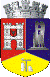 ROMÂNIAJUDEŢUL CLUJCONSILIUL LOCAL AL MUNICIPIULUI DEJStr. 1 Mai nr. 2, Tel.: 0264/211790*, Fax 0264/223260, E-mail: primaria@dej.ro